036  การประเมินความเสี่ยงการทุจริตประจำปี	บันทึกข้อความ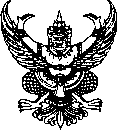 ส่วนราชการ             สำนักงานปลัด                                  ที่   นน 85301/-	วันที่   12    กุมภาพันธ์    พ.ศ.   2565เรื่อง   รายงานผลการวิเคราะห์ความเสี่ยงเกี่ยวกับการปฏิบัติงานที่อาจจะเกิดผลประโยชน์ทับซ้อน ประจำปี.............งบประมาณ พ.ศ.2565…….เรียน	นายกองค์การบริหารส่วนตำบลลำไทรโยง	1.เรื่องเดิม		ด้วยคณะรัฐมนตรีมีมติเมื่อวันที่ 5 มาราคม 2559 ให้หน่วยงานเข้าร่วมการประเมินคุณธรรมและความโปร่งใสในการดำเนินงานของหน่วยงานภาครัฐ (Integrity and Transparency Assessment:ITA) ซึ่งเป็นเกณฑ์การประเมินที่ต้องการให้หน่วยงานของรัฐยกระดับการดำเนินของหน่วยงาน โดยมีประเมินในด้านการต่อต้านการทุจริตในองค์กรเกี่ยวกับการดำเนินงาน เรื่องผลประโยชน์ทับซ้อนของหน่วยงาน โดยมีการประเมินหลักฐานเชิงประจักษ์ (Evidence Based) ให้มีการดำเนินการวิเคราะห์ความเสี่ยงเกี่ยวกับการปฏิบัติงานตรวจสอบได้ การแก้ไขปัญหาการกระทำผิดวินัยของเจ้าหน้าที่รัฐที่เป็นปัญหาสำคัญและพบบ่อย นอกจากนี้ ยังนำความเสี่ยงเกี่ยวกับการปฏิบัติงานที่อาจเกิดผลประโยชน์ทับซ้อนที่ได้นี้มากำหนดเป็นคู่มือป้องกันผลประโยชน์ทับซ้อนขององค์การบริหารส่วนตำบลลำไทรโยง เพื่อเป็นแนวทางและยึดถือปฏิบัติได้	2.ข้อเท็จจริง          องค์การบริหารส่วนตำบลลำไทรโยง ได้ดำเนินการป้องกันผลประโยชน์ทับซ้อน ผ่านกิจกรรมต่างๆดังนี้		2.1 การสร้างจิตสำนึกและปลูกฝังให้บุคลากรมีคุณธรรมจริยธรรมไม่กระทำการทุจริตและประพฤติมิชอบ ได้มีการประกาศแสดงเจตจำนงสุจริต เสริมสร้างคุณธรรม และความโปร่งใสในการบริหารงานโดยนายกองค์การบริหารส่วนตำบลลำไทรโยง ได้ประกาศเจตจำนงว่าจะเป็นแบบอย่างที่ดีในการและความโปร่งใส ปราศจากการทุจริต เพื่อเสริมสร้างคุณธรรม จริยธรรมและความโปร่งใส่ ในการบริหารงานขององค์การบริหารส่วนตำบลลำไทรโยง และให้คำมั่นที่จะนำพาคณะผู้บริหาร สามชิกสภา พนักงานส่วนตำบล พนักงานครู ลูกจ้างประจำ พนักงานจ้างและบุคลากรในสังกัดองค์การบริหารส่วนตำบลลำไทรโยงทุกคน ให้ปฏิบัติราชการด้วยความซื่อสัตย์ สุจริต ยุติธรรม ควบคู่กับการบริหารจัดการบริหารจัดการที่มีประสิทธิภาพและร่วมมือและอำนวยความสะดวกแก่ประชาชน		2.2 กฎระเบียบและแนวปฏิบัติเกี่ยวกับการจัดซื้อจัดจ้าง การเงินและบัญชี โดยที่ในปัจจุบันกฎระเบียบและข้อบังคับต่างๆ ที่เกี่ยวข้องกับการเบิกจ่ายเงิน การจัดซื้อจัดจ้าง มีการปรับปรุงเปลี่ยนแปลงตามนโยบาย ทำให้บุคลากรผู้ปฏิบัติงานขาดความรู้ความเข้าใจในเรื่องดังกล่าว ซึ่งอาจทำให้เกิดข้อผิดพลาดในการปฏิบัติงานได้ จึงได้จัดส่งเจ้าหน้าที่เกี่ยวกับการจัดซื้อจัดจ้าง การเงินและบัญชี เข้ารับการอบรมเพื่อลดข้อผิดพลาดจากการปฏิบัติงาน และลดโอกาสที่มีความเยงในเรื่องผลประโยชน์ทับซ้อนได้		2.3 การประเมินคุณธรรมและความโปร่งใสในการดำเนินงานของหน่วยงานภาครัฐ (Integrity and Transparency Assessment:ITA) เพื่อให้บุคลากรในสังกัดองค์การบริการส่วนตำบลลำไทรโยง ได้เข้าใจเกี่ยวกับเกณฑ์การประเมินและการยกระดับการทำงาน รวมทั้งเตรียมเอกสารหลักฐานประกอบการประเมินให้สอดคล้องกับหลักเกณฑ์ จึงได้จัดส่งเจ้าหน้าที่ที่เกี่ยวข้องเข้าร่วมประชุมซักซ้อมทำความเข้าใจเรื่องดังกล่าว2.4 การวิเคราะห์ความเสี่ยงเกี่ยวกับการปฏิบัติงานที่อาจเกิดผลประโยชน์ทับซ้อน			2.4.1 การให้ความรู้ในรู้แบบต่างๆ ดังนี้				-การจัดทำคู่มือ ได้ทำ คู่มือการพัฒนาส่งเสริมการปฏิบัติตามมาตรฐานทางจริยธรรม การบริหารจัดการผลประโยชน์ทับซ้อน เพื่อสร้างความเข้าใจแก่บุคคลากรและให้หลีกเลี่ยงการกระทำที่เข้าข่ายผลประโยชน์ทับซ้อน โยมีสาระสำคัญเกี่ยวกับแนวคิด/ความหมายของผลประโยชน์ทับซ้อน และสาระเกี่ยวกับประเภทหรือรูปแบบที่เข้าข่ายผลประโยชน์ทับซ้อน และกรณีตัวอย่างการทุจริตในรูปแบบต่างๆ				-การจัดการความรู้ (Knowledge management) โดยการนำคู่มือกังกล่าว ถ่ายทอดผ่านกระบวนการแลกเปลี่ยนการเรียนรู้ในประชุมประจำเดือน และเผยแพร่ในเว็ปไซด์ขององค์การบริหารส่วนตำบลหมอเมือง			2.4.2 การดำเนินการวิเคราะห์ความเสี่ยงเกี่ยวกับการปฏิบัติงานที่อาจเกิดประโยชน์ทับซ้อน จากการวิเคราะห์ความเสี่ยงสามารถจำแนกระดับความเสี่ยงออกเป็น 4 ระดับ สูงมาก สูง ปานกลาง ต่ำ และสามารถสรุปข้อมูลการสิเคราะห์ความเสี่ยงเกี่ยวกับการปฏิบัติงานที่อาจเกิดประโยชน์ทับซ้อนขององค์การบริหารส่วนตำบลลำไทรโยง ประจำปีงบประมาณ พ.ศ.2565 ได้ดังนี้การวิเคราะห์ความเสี่ยงผลประโยชน์ทับซ้อน		2.5 การจัดทำแผนปฏิบัติการป้องกันและปราบปรามการทุจริต ประจำปี 2565		องค์การบริหารส่วนตำบลลำไทรโยง ได้เล็งเห็นถึงความสำคัญในการเป็นหน่วยของรัฐที่ร่วมขับเคลื่อนการดำเนินการตามมาตรการในการป้องกันและแก้ไขปัญหาการทุรจิตประพฤติชอบในหน่วยงานราชการและดำเนินการสร้างจิตสำนึกพนักงานส่วนตำบลและบุคลากรในสังกัดรังเกียจการทรุจริตทุกรูปแบอย่างจริงจังโดยมีกระบวนการดำเนินการที่สำคัญเป็นแนวทางและข้อเสนอแนะที่จะนำไปปรับปรุงแผนปฏิบัติการป้องกันและปราบปรามการทรุจริต ประจำปี 256๓ ดังนี้			2.5.1 ส่งเสริมให้มีการรณรงค์และสร้างความตะหนักคุณธรรม จริยธรรมและการป้องกันและปราบปรามการทรุจริตให้กับพนักงานส่วนตำบล และบุคลากรขององค์การบริหารส่วนตำบลลำไทรโยง ให้ทั่วถึงและครอบคลุมทั้งหน่วยงานอย่างต่อเนื่อง โดยผ่านกระบวนการฝึกอบรม การประกาศแนวทางการปฏิบัติงาน การมอบนโยบายของผู้บริหารและการเผยแพร่ประชาสัมพันธ์			2.5.2 การวางแนวทางและมาตรการการจัดซื้อจัดจ้าง เพื่อเป็นกลไกลในการป้องกันและปราบปรามการทุจริตหรือผลประโยชน์ทับซ้อนได้ รวมทั้งการจัดส่งเจ้าหน้าที่ที่เกี่ยวข้องกับการจัดซื้อจัดจ้างเข้ารับการฝึกอบรม เพื่อให้การปฏิบัติงานถูกต้อง มีประสิทธิภาพ โปร่งใส และสอดคล้องกับระเบียบ กฏเกณฑ์ใหม่ๆ			2.5.3การจัดทำคู่มือการพัฒนาส่งเสริมการปฏิบัติตามมาตรฐานทางจริยธรรม การบริหารจัดการผลประโยชน์ทับซ้อน โดยผ่านกระบวนการวิเคราะห์ประเด็นความเสี่ยงที่จะนำไปสู่การทุจริต ความเสี่ยงเกี่ยวกับการปฏิบัติงานที่อาจเกิดผลประโยชน์ทับซ้อน กรณีศึกษาการทุจริตในรูปแบบต่างๆ ที่เกิดขึ้นจริง มีการวิเคราะห์ปัจจัยการเกิดการทุจริต การเกิดผลกระทบต่อประชาชน			2.5.4 การสร้างการมีส่วนร่วมจากทุกภาคส่วน โดยเฉพาะผู้ให้บริการและผู้มีส่วนได้ส่วนเสีย ให้เกิดความร่วมมือเป็นผู้เฝ้าระวัง การแจ้งเบาะแส และมีสื่อรณรงค์สร้างความรู้ความเข้าใจในนโยบายผู้บริหาร ซึ่งเน้นการปล่อยทุรจิตเพื่อให้เกิดพลังที่เข้มแข็งในการช่วยกันป้องกันการทุจริต	3.ข้อเสนอแนะเพื่อพิจารณา		จึงเรียนมาเพื่อโปรดทราบและพิจารณาให้องค์การบริหารส่วนตำบลหมอเมือง ดำเนินการตามแนวข้อ 2.4 ต่อไป	รายละเอียดตามตัวอย่างเอกสารที่แนบมาพร้อมนี้	สุพัตร  หวีเกตุ(นางสุพัตร  หวีเกตุ)ปลัดองค์การบริหารส่วนตำบลลำไทรโยงความเห็นของปลัดองค์การบริหารส่วนตำบลลำไทรโยง.............................................................................................................................................................................					                                                       นัฐฐา  โยธาพล(นางนัฐฐา  โยธาพล)ปลัดองค์การบริหารส่วนตำบลลำไทรโยงความเห็นขององค์การบริหารส่วนตำบลลำไทรโยง............................................................................................................................................................................					                                                         ลมัย  ธรรมสูตร(นายลมัย  ธรรมสูตร)นายกองค์การบริหารส่วนตำบลลำไทรโยงประเด็นผลประโยชน์ทับซ้อนมีการทับซ้อนอย่างไรโอกาสเกิดการทุจริต(1/4)ระดับของผลกระทบ(1-4)มาตรการป้องกันความเสี่ยงผลประโยชน์ทับซ้อนการจัดซื้อจัดจ้างหัวหน้า/จนท.พัสดุเลือกซื้อร้านที่ตนเองสนิทหรือเป็นญาติหรือร้านที่ตนเองคุยได้ง่าย44-ปรับเปลี่ยนร้านค้าในการจัดซื้อวัสดุ-เข้มงวดในการตรวจรับพัสดุหรือการจ้างการจัดโครงการ/กิจกรรมมีการเลือกพื้นที่ในการจัดโครงการ/กิจกรรมเจ้าหน้าที่คุ้นเคยเป็นการส่วนตัว44-พิจารณาพื้นที่ที่ประสบปัญหาและมีความจำเป็นลำดับแรกการบริหารงานบุคคลมีการรับบุคคลที่เป็นเครือญาติหรือบุคคลที่ตนเองได้รับผลประโยชน์เข้าทำงาน44-มีการประกาศรับสมัครและดำเนินการคัดเลือกอย่างโปร่งใสและตรวจสอบได้การนำทรัพย์สินของราชการมาใช้ในเรื่องส่วนตัวเช่นการใช้อุปกรณ์สำนักงานต่างๆ รถ ไฟฟ้า ฯลฯ44-มีการทำทะเบียนควบคุมการใช้งานและการเบิกจ่ายอย่างเคร่งครัด                         ประเด็นผลประโยชน์ทับซ้อนมีการทับซ้อนอย่างไรโอกาสเกิดการทุจริต(1/4)ระดับของผลกระทบ(1-5)มาตรการป้องกันความเสี่ยงผลประโยชน์ทับซ้อนการปฏิบัติหน้าที่โดยมิชอบของเจ้าหน้าที่เจ้าหน้าที่ที่ไม่ได้นำเงินที่ลูกหนี้กองทุนต่างๆฝากมาชำระให้กับการเงิน แต่กลับนำเงินไปใช้ส่วนตัว44-ประชาสัมพันธ์ให้ลูกหนี้กองทุนต่างๆ มาชำระเงินด้วยตนเองและรับใบเสร็จทุกครั้งการลงชื่อ เข้า-ออก เวลาปฏิบัติหน้าที่การลงเวลาไม่ตรงตามความเป็นจริง44-ใช้ระบบสแกนลายนิ้วมือ-มีสมุดขออนุญาตไปพื้นที่อื่นการลงพื้นที่ตรวจสอบข้อเท็จจริง(Case)-การใช้รถ-การใช้คนการใช้จัดสรรทรัพยากรนำไปใช้มากเกินความจำเป็นในแต่ละภารกิจ เช่นนำมันมากเกินความเกินความจำเป็น44-มีการบันทึกการใช้ต่างๆ-มีการรายงานทุกครั้ง-สร้างจิตสำนึก คุณธรรม จริยธรรม-ใช้งานตามความเป็นจริงการจัดประชุม ดูงาน สัมมนา ต่างๆผู้รับผิดชอบโครงการมีสัมพันธ์ที่ใกล้ชิดกับเจ้าของกิจการหรือผู้มีส่วนเกี่ยวข้องกับสถานที่21-สถานที่ มีความเหมาะสมกับงบประมาณ-วิทยาการมีความรู้ความเหมาะสมกับงานหรือโครงการนั้นๆการออกใบอนุญาตหรือการรับรองสิทธ์หัวหน้าหน่วยงาน เจ้าหน้าที่มีญาติหรือคนรู้จักที่มายื่นขอใบรับรองหรือใบอนุญาตนั้นๆ33-ผู้ปฏิบัติต้องทำตามกฏระเบียบโดยมีความเป็นกลาง